COMUNE  DI  FORENZA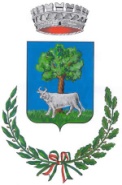 Provincia di PotenzaCorso Grande Umberto I°, n.5/a - C.A.P. 85023 – C.F. 86000050764  P. I. 00904230760  - tel. 0971 772218 - fax 0971 772229 - PEC: comune.forenza@cert.ruparbasilicata.itSettore TECNICODOMANDA DI PARTECIPAZIONE“LAVORI MANUTENZIONE STRAORDINARIA DELLA STRADA, SALITA CALVARIO”	CUP: C97H20002300004 - CIG: 8541829C45GARA N° G00078           	                         Spett.le	Comune di Forenza, Corso Grande Umberto I°, n.5/a 85023 FORENZA   Il sottoscritto ____________________________________, nato il_____________________ a _________________________________________________________________________ (Prov. ______), C.F. __________________________________, in qualità di ______________________________________dell’impresa ________________________________________________________________ con sede in _______________________________________________________________ con codice fiscale n. ______________________________, Telefono: ________________________; Fax: __________________; E-mail: ________________________; PEC: _________________________________________________; con partita IVA ________________ Iscritta alla C.C.I.A.A. di ___________________________________________ al n. _________________________; Iscritta al R.E.A. al n. ___________________________________________________; Enti previdenziali: ______________________	INAIL - codice impresa: ______________________ INPS - matricola impresa: _____________________CHIEDEdi partecipare alla gara avente ad oggetto: “Lavori manutenzione straordinaria della strada, Salita Calvario”	in qualità di:□ Impresa individuale (comma 2, lett. a, art. 45, D.Lgs. 50/2016);□ Società, specificare tipo __________________________________________________;□ Consorzio fra società cooperativa di produzione e lavoro (comma 2, lett. b, art. 45, D.Lgs. 50/2016); □ Consorzio tra imprese artigiane (comma 2, lett. b, art. 45, D.Lgs. 50/2016)indicare il consorziato per il quale si concorre (qualora il consorzio non indichi per quale/i consorziato/i concorre, si intende che lo stesso partecipa in nome e per conto proprio)_________________________________________________________________________________;□ Consorzio stabile (comma 2, lett. c, art. 45, D.Lgs. 50/2016)indicare il consorziato per il quale si concorre (qualora il consorzio non indichi per quale/i consorziato/i concorre, si intende che lo stesso partecipa in nome e per conto proprio)_________________________________________________________________________________;□ Mandataria di un raggruppamento temporaneo (comma 2, lett. d, art. 45, D.Lgs. 50/2016)□ tipo orizzontale 		□ tipo verticale			□ tipo misto□ costituito			□ non costituito;□ Mandataria di un consorzio ordinario (comma 2, lett. e, art. 45, D.Lgs. 50/2016)□ costituito 			□ non costituito;□ Aggregazione di imprese di rete (comma 2, lett. f, art. 45, D.Lgs. 50/2016)□ dotata di un organo comune con potere di rappresentanza e di soggettività giuridica;□ dotata di un organo comune con potere di rappresentanza ma priva di soggettività giuridica; □ dotata di un organo comune privo del potere di rappresentanza o se la rete è sprovvista di organo comune, ovvero, se l’organo comune è privo dei requisiti di qualificazione richiesti per assumere la veste di mandataria; □ GEIE (comma 2, lett.g, art. 45, D.Lgs. 50/2016);□ Operatori economici stabiliti in altri Stati membri, costituiti conformemente alla legislazione vigente nei rispettivi Paesi. In caso di concorrente in forma associata, indicare: DICHIARA□ di accettare tutte le condizioni, nessuna esclusa, della lettera di invito/disciplinare di gara, del Progetto esecutivo;□ di aver preso visione dei luoghi;□ di impegnarsi, in caso di aggiudicazione, a tener conto, nell’espletamento del lavoro, degli obblighi relativi alle disposizioni vigenti in materia di salute e sicurezza sul lavoro e di previdenza e assistenza dei lavoratori;□ di non aver nulla a pretendere nei confronti dell’Amministrazione nella eventualità in cui, per qualsiasi motivo, a suo insindacabile giudizio l’Amministrazione stessa proceda a interrompere o annullare in qualsiasi momento la procedura di gara, ovvero decida di non procedere all’affidamento del servizio o alla stipulazione del contratto, anche dopo l’aggiudicazione definitiva;□ di essere a conoscenza che l’Amministrazione si riserva il diritto di procedere d’ufficio a verifiche, anche a campione, in ordine alla veridicità delle dichiarazioni;□ di impegnarsi a rispettare le disposizioni contenute nella legge 13 agosto 2010, n. 136, per quanto concerne i pagamenti ed i relativi adempimenti a seguito di aggiudicazione;□ di essere a conoscenza delle disposizioni di cui all’art. 3 della l. 136/2010 e di comunicare il Conto corrente bancario dedicato ai pagamenti della presente commessa pubblica, identificato dal codice IBAN: _________________________________ acceso presso _______________________________ e le generalità e il codice fiscale delle persone delegate ad operare sul suddetto conto ____________________________________________________________________________________□ di essere consapevole che, qualora fosse accertata la non veridicità del contenuto della dichiarazione, l’operatore economico verrà escluso dalla procedura, o, se risultata aggiudicataria, decadrà dalla aggiudicazione medesima la quale verrà annullata e/o revocata, e l’Amministrazione avrà la facoltà di escutere la cauzione provvisoria e di segnalare il fatto all’A.N.AC., ai fini dell’inserimento dei dati nel casellario informatico delle imprese e dell’applicazione delle norme vigenti in materia di dichiarazioni non veritiere;  inoltre, qualora la non veridicità del contenuto della presente dichiarazione fosse accertata dopo la stipula del Contratto, questo potrà essere risolto di diritto dall’Amministrazione ai sensi dell’art. 1456 c.c.;□ di impegnarsi, in caso di aggiudicazione, a comunicare tempestivamente all’Amministrazione ogni modificazione che dovesse intervenire negli assetti proprietari e sulla struttura d’impresa e negli organismi tecnici e amministrativi ai sensi dell’art. 7, comma 11, della legge 19/03/1990, n. 55, con salvezza dell’applicazione da parte dell’Amministrazione di quanto previsto dal comma 16 di detto articolo;□ di non aver costituito associazione in partecipazione ai sensi dell’art. 48, comma 9, del D.Lgs. n. 50/2016;□ di essere informato, ai sensi e per gli effetti del d.lgs. 30 giugno 2003, n. 196, che i dati personali raccolti saranno trattati, anche con strumenti informatici, esclusivamente nell’ambito del procedimento per il quale la dichiarazione viene resa;□ di ritenere remunerativa l’offerta economica presentata, giacché per la sua formulazione ha preso atto e tenuto conto di tutti gli elementi e atti di gara;che, in merito alla insussistenza delle condizioni di cui alla legge 22 novembre 2002, n. 266 (barrare il caso ricorrente): □ non si è avvalso di piani individuali di emersione di cui all’art. 1-bis), comma 14 del D.L.  25.9.2002, n. 210, convertito, con modificazioni, dalla legge 22.11.2002, n. 266 (i soggetti che si avvalgono dei piani individuali di emersione sono esclusi dalle gare di appalto pubblico fino alla conclusione del periodo di emersione); □ si è avvalso di piani individuali di emersione di cui alla suddetta legge, ma il periodo di emersione si è concluso; □ di autorizzare, qualora un partecipante alla gara eserciti la facoltà di accesso agli atti, l’Amministrazione a rilasciare copia di tutta la documentazione presentata per la partecipazione alla gara;□ di non autorizzare, qualora un partecipante alla gara eserciti la facoltà di accesso agli atti, l’Amministrazione a rilasciare copia dell’offerta tecnica e delle spiegazioni che saranno eventualmente richieste in sede di verifica delle offerte anomale, in quanto coperte da segreto tecnico/commerciale. Tale dichiarazione dovrà essere adeguatamente motivata e comprovata ai sensi dell’art. 53, comma 5, lett. a), del Codice□ di essere iscritto nell’elenco dei fornitori, prestatori di servizi non soggetti a tentativo di infiltrazione mafiosa (c.d. white list) istituito presso la Prefettura della provincia di ______________;□ di aver presentato domanda di iscrizione nell’elenco dei fornitori, prestatori di servizi non soggetti a tentativo di infiltrazione mafiosa (c.d. white list) istituito presso la Prefettura della provincia di __________;□ che per l’impresa, ammessa alla procedura di concordato preventivo con continuità aziendale, ai sensi dell’art. 80, co. 5, lett. b), e dell’art. 110, comma 3 del Codice, ad integrazione di quanto indicato nella parte III, sez. C, lett. d), del DGUE, gli estremi del provvedimento di ammissione al concordato e del provvedimento di autorizzazione a partecipare alle gare, rilasciati dal Tribunale di ________ sono _________; □ di non partecipare alla gara quale mandataria di un raggruppamento temporaneo di imprese e che le altre imprese aderenti al raggruppamento non sono assoggettate ad una procedura concorsuale ai sensi dell’art. 186 bis, comma 6 della legge fallimentare;□ che, avendo la sede dell’Impresa, residenza/domicilio in uno dei Paesi inseriti nella cosiddetta “Black list”, (riportare il Paese), è in possesso dell’autorizzazione n. _________del _________, rilasciata ai sensi del decreto del Ministro dell’Economia e delle Finanze del 14 dicembre 2010 ai sensi dell’art. 37 del decreto legge 3 maggio 2010, n. 78, come convertito dalla legge 30 luglio 2010, n. 122, s.m.i. (allegare copia della predetta autorizzazione);□ di non partecipare alla gara in più di un’associazione temporanea o consorzio o aggregazione di imprese e che non vi partecipa in forma individuale qualora partecipi in associazione o quale consorziata o aggregazione d’imprese;□ di non partecipare alla gara nel caso di avvalimento prestato ad altro concorrente, ai sensi del comma 7, art. 89 del Codice;□ (in caso di raggruppamento temporaneo, consorzio ordinario o GEIE non ancora costituito) di impegnarsi in caso di aggiudicazione, a conferire mandato collettivo con rappresentanza all’impresa capogruppo, che stipulerà il contratto in nome e per conto proprio e dei mandanti;□ (in caso di partecipazione alla procedura di gara di operatori economici con idoneità plurisoggettiva) che è conferito, o sarà conferito in caso di aggiudicazione, mandato speciale con rappresentanza/funzioni di capogruppo/funzioni di rappresentante a _____________________________________________, con sede legale in ________________;□ (in caso di partecipazione alla procedura di gara di operatori economici con idoneità plurisoggettiva) che ciascun componente eseguirà le seguenti prestazioni:FIRMATA DIGITALMENTERAGIONE SOCIALERUOLO (mandante/mandataria, capofila/consorziata, …)CODICE FISCALESEDE LEGALEOPERATORE ECONOMICOPRESTAZIONE%